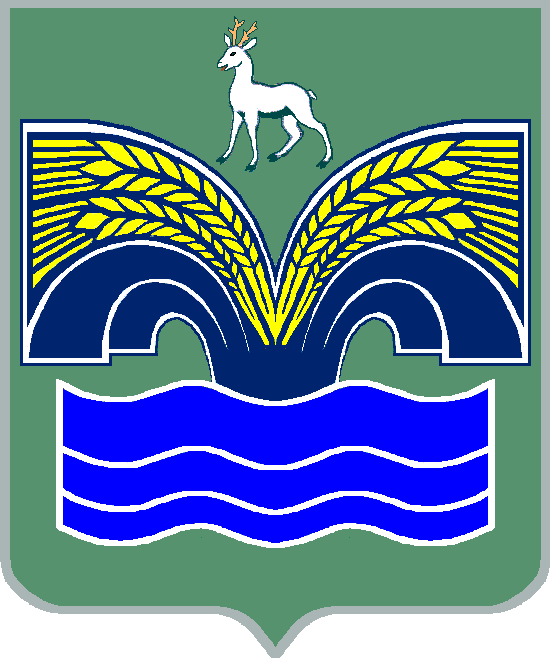 АДМИНИСТРАЦИЯСЕЛЬСКОГО ПОСЕЛЕНИЯ БОЛЬШАЯ РАКОВКА МУНИЦИПАЛЬНОГО РАЙОНА КРАСНОЯРСКИЙСАМАРСКОЙ ОБЛАСТИПОСТАНОВЛЕНИЕот 20 февраля 2017 года № 3 Об утверждении перечня муниципального  имущества, свободного от прав третьих лиц (за исключением имущественных прав субъектов малого и среднего предпринимательства)         В соответствии с Федеральным законом N 209-ФЗ от 24.07.2007 "О развитии малого и среднего предпринимательства в РФ", решением  Собрания представителей  сельского поселения Большая Раковка  муниципального района Красноярский Самарской области  № 6  от 16 февраля  2017 г. " Об  утверждении Положения о порядке формирования, ведения и обязательного опубликования перечня муниципального имущества свободного от прав третьих лиц (за исключением имущественных прав субъектов малого и среднего предпринимательства), предназначенного для предоставления во владение и  пользование субъектам малого и среднего предпринимательства и организациям, образующим инфраструктуру поддержки субъектов малого и среднего предпринимательства", в целях предоставления муниципального имущества во владение и (или) в пользование на долгосрочной основе (в том числе по льготным ставкам арендной платы) субъектам малого и среднего предпринимательства и реализации полномочий органов местного самоуправления по вопросам развития малого и среднего предпринимательства, администрация сельского поселения Большая Раковка муниципального района Красноярский  постановляет:1. Утвердить предлагаемый Перечень муниципального  имущества,  свободного от прав третьих лиц (за исключением имущественных прав субъектам малого и среднего предпринимательства), предназначенного для предоставления во владение и (или) в пользование на долгосрочной основе (в том числе по льготным ставкам арендной платы) субъектам малого и среднего предпринимательства и организациям, образующим инфраструктуру поддержки субъектов малого и среднего предпринимательства, согласно приложению.2. Установить, что уполномоченным по формированию, ведению и опубликованию  Перечня муниципального имущества, свободного от прав третьих лиц (за исключением имущественных прав субъектам малого и среднего предпринимательства), предназначенного для предоставления во владение и (или) в пользование на долгосрочной основе (в том числе по льготным ставкам арендной платы) субъектам малого и среднего предпринимательства и организациям, образующим инфраструктуру поддержки субъектов малого и среднего предпринимательства, является администрация сельского поселения Большая Раковка.3. Муниципальное имущество, включенное в вышеуказанный Перечень, не подлежит отчуждению в частную собственность, в том числе в собственность субъектов малого или среднего предпринимательства, арендующих это имущество.    4. Контроль за исполнением настоящего постановления оставляю за собой.    5. Направить настоящее постановление  прокурору Красноярского района.                                                                                                                6. Опубликовать настоящее постановление  в районной газете «Красноярский вестник» и разместить на официальном сайте Администрации  муниципального района Красноярский (Поселения).  7. Настоящее постановление  вступает  в силу с момента его  официального  опубликования.Глава сельского поселенияБольшая Раковка   		    					  И.П. Антропов               ПЕРЕЧЕНЬ муниципального имущества, свободного от прав третьих лиц (за исключением имущественных прав субъектам малого и среднего предпринимательства), предназначенного для предоставления во владение и (или) в пользование на долгосрочной основе (в том числе по льготным ставкам арендной платы) субъектам малого и среднего предпринимательства и организациям, образующим инфраструктуру поддержки субъектов малого и среднего предпринимательстваПриложение                                                                    к постановлению администрации                                                          сельского поселения Большая Раковка                                                                    от «20» февраля 2017  г. № 3 N п/п Адрес (местоположение) этажность (для здания)/этаж (номер на поэтажном плане - для помещения)Вид имущества (здание/помещение) Тип назначения недвижимости (административное/складское/производственное) Общая площадь, кв. м. индентификационные характеристики (год ввода в эксплуатацию, целевое назначение  и др.)балансовая стоимость(руб)кадастровый номеринвентарный номернаименование, дата, номер постановления о включении (исключении)Необходимость проведения капитального ремонта (есть - 1/нет - 0) Наличие ограничения (обременения) (да - 1/нет - 0) 1 2 3 4 5 6 7 8 9 10 11 12 1.Самарская область Красноярский район с. Русская Селитьба улица Школьная, д.57 помещение административное (нежилое)51,0198448121---10